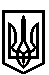 ТРОСТЯНЕЦЬКА СІЛЬСЬКА РАДАСТРИЙСЬКОГО РАЙОНУ ЛЬВІВСЬКОЇ ОБЛАСТІХІ сесія VІІІ скликанняР І Ш Е Н Н Я              2021 року                                с. Тростянець			                      ПРОЄКТПро затвердження проєкту землеустрою щодо відведення земельної ділянки у разі  зміни її цільового призначення з ведення особистого селянського господарства для будівництва та обслуговування житлового будинку, господарських будівель і споруд(присадибна ділянка) Фуртаку Р.В. в с. БродкиРозглянувши заяву Фуртака Р.В. про затвердження проекту землеустрою щодо відведення земельної ділянки у разі зміни її цільового призначення з ведення особистого селянського господарства для будівництва та обслуговування житлового будинку, господарських будівель та споруд (присадибна ділянка), яка знаходиться в селі Бродки, враховуючи висновок постійної комісії сільської ради з питань земельних відносин, будівництва, архітектури, просторового планування, природних ресурсів та екології, відповідно до статей 12, 20, 186  Земельного Кодексу України,  пункту 34 частини першої статті 26 Закону України «Про місцеве самоврядування в Україні»,  сільська радав и р і ш и л а:   1. Затвердити проєкт землеустрою щодо відведення земельної ділянки у разі зміни її цільового призначення з «ведення особистого селянського господарства» для «будівництва та обслуговування житлового будинку, господарських будівель та споруд»                площею 0,7098 га, що належить Фуртаку Роману Васильовичу в селі Бродки. Кадастровий номер ділянки 4623081200:01:001:0152.              2. Змінити цільове призначення земельної ділянки, площею 0,7098 га в селі Бродки, яка перебуває у власності Фуртака Романа Васильовича з «ведення особистого селянського господарства» для «будівництва та обслуговування житлового будинку, господарських будівель та споруд» Кадастровий номер ділянки 4623081200:01:001:0152.   3. Контроль за виконанням рішення покласти на постійну комісію сільської ради з питань земельних відносин, будівництва, архітектури, просторового планування, природних ресурсів та екології  (голова комісії І. Соснило).Сільський голова                                                                                       Михайло ЦИХУЛЯК